Задача 4.Два одинаково заряженных шарика подвешены в одной точке на нитях одинаковой длины. При этом нити разошлись на некоторый угол. Шарики погружают в масло. Какова плотность масла, если угол расхождения нитей при погружении в масло остается неизменным? Плотность материала шариков 1500 кг/м3, диэлектрическая проницаемость масла 2,2.Решение задачи.Дано:m1=m2=mq1=q2=qLαρ=1500 кг/ε=2,2Найти:=?Решение: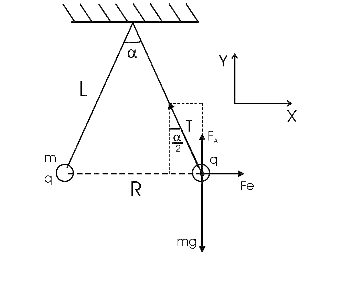 На каждый заряд действуют четыре силы: Fe= – сила Кулона, mg – сила притяжения, T – сила натяжение нити и сила Архимеда . Так как заряды находятся в равновесии , то из третьего закона Ньютона получаем, что сумма всех сил действующих на заряд равна нулю. Поэтому суммы сил проектируемые на ось X и ось Y тоже равны нулю:На X: T×sin(α/2)=FeНа Y: T×cos(α/2)=mg-FeДелим первое на второе и получаем  tg= – условие равновесия заряда. Сила Архимеда равна = ×V×g, где V – объем шарика. Тогда масса шарика равна m=ρ×V. Поэтому tg=.В случае, когда шарик находится в воздухе (ε=1 –диэлектрическаяпроницаемость и =0 – плотность воздуха почти ноль) имеемtg=В случае, когда шарик находится в масле имеемtg= =Так как углы α равны, тоОткуда искомая величина =ρ×Ответ: Ошибка! Третий закон сэра Ньютона ничего не говорит об условиях равновесия тел. Правильно назовите закон физики, из которого следует уравнение движения тела, запишите это уравнение в векторном виде. Создайте рисунок с указанием всех векторов и осей координат, сделайте проекции векторов на эти оси, получите систему скалярных уравнений для решения задачи.